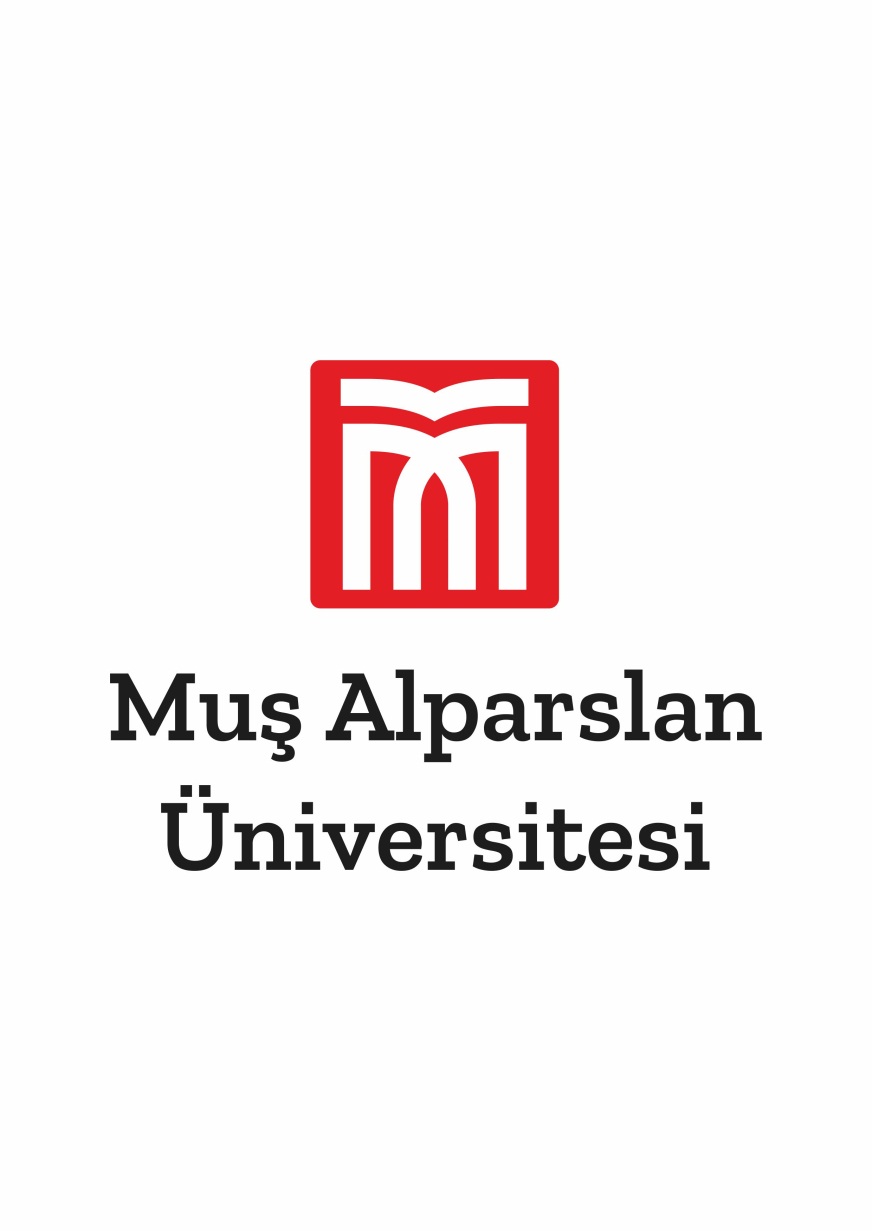  	                                               T.C.                       MUŞ ALPARSLAN ÜNİVERSİTESİ		    FEN EDEBİYAT  FAKÜLTESİ DEKANLIĞI             ………………………………………….. Bölüm Başkanlığı’na	Bölümünüz………………………………………ABD/Programı……..…………… numaralı öğrencisiyim. Devamını alıp başarısız olduğum aşağıda belirtilen ders haricindeki tüm dersleri başarıyla tamamladığıma dair transkript belgesi ekte sunulmuştur.  	202.…-202.... Eğitim-Öğretim Yılı ………. dönemi sonunda yapılacak olan tek ders sınavına girebilmem hususunda;	Bilgilerinizi ve gereğini arz ederim.    …./…../20…NOT: Beyan ettiğim bilgilerin doğru olmaması durumunda sınavımın geçersiz sayılmasını kabul ederim.ADRES		 :                                                                                         (Adı-Soyadı)     ……………………………………………….                                                                   ……………………………………..………..                                                           (İmza)…………………………………..…………..Cep Tel:…………………………    Tek Ders Sınavına Katılacağım Dersin:Dersin Adı………………………………………………..Dersin Kodu……………………………………………..Dersin Hocası…………………………………………….EK:Transkript Belgesi